Weather during the previous forecast periodAccording to meteorological data recorded at Agro meteorological Observatory, Pusa (Bihar), average maximum and minimum temperature were 23.4°C and 6.4°C, respectively. Average relative humidity was 82 percent at 0700 hrs.and 52 percent at 1400 hrs. Soil temperature at 5 cm depth was 9.9°C at 0700 hrs. and 20.6°C at 1400 hrs. Average wind speed, daily sunshine hours and average daily evaporation were 2.3km/hr, 5.8hours and 2.2mm, respectively. Dry weather prevailed during the previous forecasting period. Early morning fog was observed.Medium Range Weather Forecast(19-23rdJanuary, 2019)(Begusarai)Advisory for the farmers(A. Sattar)(Nodal Officer)Weather during the previous forecast periodAccording to meteorological data recorded at Agro meteorological Observatory, Pusa (Bihar), average maximum and minimum temperature were 23.4°C and 6.4°C, respectively. Average relative humidity was 82 percent at 0700 hrs.and 52 percent at 1400 hrs. Soil temperature at 5 cm depth was 9.9°C at 0700 hrs. and 20.6°C at 1400 hrs. Average wind speed, daily sunshine hours and average daily evaporation were 2.3km/hr, 5.8hours and 2.2mm, respectively. Dry weather prevailed during the previous forecasting period. Early morning fog was observed.Medium Range Weather Forecast(19-23rdJanuary, 2019) (Darbhanga)Advisory for the farmers(A. Sattar)(Nodal Officer)Weather during the previous forecast periodAccording to meteorological data recorded at Agro meteorological Observatory, Pusa (Bihar), average maximum and minimum temperature were 23.4°C and 6.4°C, respectively. Average relative humidity was 82 percent at 0700 hrs.and 52 percent at 1400 hrs. Soil temperature at 5 cm depth was 9.9°C at 0700 hrs. and 20.6°C at 1400 hrs. Average wind speed, daily sunshine hours and average daily evaporation were 2.3km/hr, 5.8hours and 2.2mm, respectively. Dry weather prevailed during the previous forecasting period. Early morning fog was observed.Medium Range Weather Forecast(19-23rdJanuary, 2019) (East Champaran)Advisory for the farmers(A. Sattar)(Nodal Officer)Weather during the previous forecast periodAccording to meteorological data recorded at Agro meteorological Observatory, Pusa (Bihar), average maximum and minimum temperature were 23.4°C and 6.4°C, respectively. Average relative humidity was 82 percent at 0700 hrs.and 52 percent at 1400 hrs. Soil temperature at 5 cm depth was 9.9°C at 0700 hrs. and 20.6°C at 1400 hrs. Average wind speed, daily sunshine hours and average daily evaporation were 2.3km/hr, 5.8hours and 2.2mm, respectively. Dry weather prevailed during the previous forecasting period. Early morning fog was observed.Medium Range Weather Forecast(19-23rdJanuary, 2019) (Gopalganj)Advisory for the farmers(A. Sattar)(Nodal Officer)Weather during the previous forecast periodAccording to meteorological data recorded at Agro meteorological Observatory, Pusa (Bihar), average maximum and minimum temperature were 23.4°C and 6.4°C, respectively. Average relative humidity was 82 percent at 0700 hrs.and 52 percent at 1400 hrs. Soil temperature at 5 cm depth was 9.9°C at 0700 hrs. and 20.6°C at 1400 hrs. Average wind speed, daily sunshine hours and average daily evaporation were 2.3km/hr, 5.8hours and 2.2mm, respectively. Dry weather prevailed during the previous forecasting period. Early morning fog was observed.Medium Range Weather Forecast(19-23rdJanuary, 2019) (Madhubani)Advisory for the farmers(A. Sattar)(Nodal Officer)Weather during the previous forecast periodAccording to meteorological data recorded at Agro meteorological Observatory, Pusa (Bihar), average maximum and minimum temperature were 23.4°C and 6.4°C, respectively. Average relative humidity was 82 percent at 0700 hrs.and 52 percent at 1400 hrs. Soil temperature at 5 cm depth was 9.9°C at 0700 hrs. and 20.6°C at 1400 hrs. Average wind speed, daily sunshine hours and average daily evaporation were 2.3km/hr, 5.8hours and 2.2mm, respectively. Dry weather prevailed during the previous forecasting period. Early morning fog was observed.Medium Range Weather Forecast(19-23rdJanuary, 2019) (Muzaffarpur)Advisory for the farmers(A. Sattar)(Nodal Officer)Weather during the previous forecast periodAccording to meteorological data recorded at Agro meteorological Observatory, Pusa (Bihar), average maximum and minimum temperature were 23.4°C and 6.4°C, respectively. Average relative humidity was 82 percent at 0700 hrs.and 52 percent at 1400 hrs. Soil temperature at 5 cm depth was 9.9°C at 0700 hrs. and 20.6°C at 1400 hrs. Average wind speed, daily sunshine hours and average daily evaporation were 2.3km/hr, 5.8hours and 2.2mm, respectively. Dry weather prevailed during the previous forecasting period. Early morning fog was observed.Medium Range Weather Forecast(19-23rdJanuary, 2019) (Samastipur)Advisory for the farmers(A. Sattar)(Nodal Officer)Weather during the previous forecast periodAccording to meteorological data recorded at Agro meteorological Observatory, Pusa (Bihar), average maximum and minimum temperature were 23.4°C and 6.4°C, respectively. Average relative humidity was 82 percent at 0700 hrs.and 52 percent at 1400 hrs. Soil temperature at 5 cm depth was 9.9°C at 0700 hrs. and 20.6°C at 1400 hrs. Average wind speed, daily sunshine hours and average daily evaporation were 2.3km/hr, 5.8hours and 2.2mm, respectively. Dry weather prevailed during the previous forecasting period. Early morning fog was observed.Medium Range Weather Forecast(19-23rdJanuary, 2019) (Saran)Advisory for the farmers(A. Sattar)(Nodal Officer)Weather during the previous forecast periodAccording to meteorological data recorded at Agro meteorological Observatory, Pusa (Bihar), average maximum and minimum temperature were 23.4°C and 6.4°C, respectively. Average relative humidity was 82 percent at 0700 hrs.and 52 percent at 1400 hrs. Soil temperature at 5 cm depth was 9.9°C at 0700 hrs. and 20.6°C at 1400 hrs. Average wind speed, daily sunshine hours and average daily evaporation were 2.3km/hr, 5.8hours and 2.2mm, respectively. Dry weather prevailed during the previous forecasting period. Early morning fog was observed.Medium Range Weather Forecast(19-23rdJanuary, 2019) (Shivhar)Advisory for the farmers(A. Sattar)(Nodal Officer)Weather during the previous forecast periodAccording to meteorological data recorded at Agro meteorological Observatory, Pusa (Bihar), average maximum and minimum temperature were 23.4°C and 6.4°C, respectively. Average relative humidity was 82 percent at 0700 hrs.and 52 percent at 1400 hrs. Soil temperature at 5 cm depth was 9.9°C at 0700 hrs. and 20.6°C at 1400 hrs. Average wind speed, daily sunshine hours and average daily evaporation were 2.3km/hr, 5.8hours and 2.2mm, respectively. Dry weather prevailed during the previous forecasting period. Early morning fog was observed.Medium Range Weather Forecast(19-23rdJanuary, 2019) (Sitamarhi)Advisory for the farmers(A. Sattar)(Nodal Officer)Weather during the previous forecast periodAccording to meteorological data recorded at Agro meteorological Observatory, Pusa (Bihar), average maximum and minimum temperature were 23.4°C and 6.4°C, respectively. Average relative humidity was 82 percent at 0700 hrs.and 52 percent at 1400 hrs. Soil temperature at 5 cm depth was 9.9°C at 0700 hrs. and 20.6°C at 1400 hrs. Average wind speed, daily sunshine hours and average daily evaporation were 2.3km/hr, 5.8hours and 2.2mm, respectively. Dry weather prevailed during the previous forecasting period. Early morning fog was observed.Medium Range Weather Forecast(19-23rdJanuary, 2019) (Siwan)Advisory for the farmers(A. Sattar)(Nodal Officer)Weather during the previous forecast periodAccording to meteorological data recorded at Agro meteorological Observatory, Pusa (Bihar), average maximum and minimum temperature were 23.4°C and 6.4°C, respectively. Average relative humidity was 82 percent at 0700 hrs.and 52 percent at 1400 hrs. Soil temperature at 5 cm depth was 9.9°C at 0700 hrs. and 20.6°C at 1400 hrs. Average wind speed, daily sunshine hours and average daily evaporation were 2.3km/hr, 5.8hours and 2.2mm, respectively. Dry weather prevailed during the previous forecasting period. Early morning fog was observed.Medium Range Weather Forecast(19-23rdJanuary, 2019) (Vaishali)Advisory for the farmers(A. Sattar)(Nodal Officer)Weather during the previous forecast periodAccording to meteorological data recorded at Agro meteorological Observatory, Pusa (Bihar), average maximum and minimum temperature were 23.4°C and 6.4°C, respectively. Average relative humidity was 82 percent at 0700 hrs.and 52 percent at 1400 hrs. Soil temperature at 5 cm depth was 9.9°C at 0700 hrs. and 20.6°C at 1400 hrs. Average wind speed, daily sunshine hours and average daily evaporation were 2.3km/hr, 5.8hours and 2.2mm, respectively. Dry weather prevailed during the previous forecasting period. Early morning fog was observed.Medium Range Weather Forecast(19-23rdJanuary, 2019) (West Champaran)Advisory for the farmers(A. Sattar)(Nodal Officer)GRAMIN KRISHI MAUSAM SEWA (GKMS)AGRO-METEOROLOGY DIVISIONDr. Rajendra Prasad Central Agricultural University, PusaSamastipur, Bihar -848 125GRAMIN KRISHI MAUSAM SEWA (GKMS)AGRO-METEOROLOGY DIVISIONDr. Rajendra Prasad Central Agricultural University, PusaSamastipur, Bihar -848 125GRAMIN KRISHI MAUSAM SEWA (GKMS)AGRO-METEOROLOGY DIVISIONDr. Rajendra Prasad Central Agricultural University, PusaSamastipur, Bihar -848 125Bulletin No. 6Date: Friday,18th January, 2019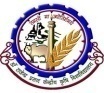 Weather parameters19January20January21January22January23JanuaryRemarksRainfall(mm)00000Mainly dry weatherMax. T (°C)2323232322-Mini. T (°C)98877-Cloud cover (okta)00004Partially cloudy sky around 22-23 JanuaryMax Relative Humidity (%)9595959095Min Relative Humidity (%)5550504550Wind speed (kmph)55555Wind direction(deg)WesterlyWesterlyEasterlyEasterlyWesterlyEasterly/WesterlyCropPhenophasesAdvisory (Based on weather forecast)In view of rainfall forecast, farmers are advised to postpone irrigation in standing crops or they can wait for rainfall. Farmers are also advised to take precaution in the agricultural operation like spraying of pesticides.In view of rainfall forecast, farmers are advised to postpone irrigation in standing crops or they can wait for rainfall. Farmers are also advised to take precaution in the agricultural operation like spraying of pesticides.In view of rainfall forecast, farmers are advised to postpone irrigation in standing crops or they can wait for rainfall. Farmers are also advised to take precaution in the agricultural operation like spraying of pesticides.Mango /Litchi Orchard-It is time for flowering initiation in mango and litchi. Under this condition, farmers are advised to stop intercultural operation in the orchard.Spraying of Imadaclorprid17.8 SL or Cypermethrin10EC @1ml /liter of water is advised on the foliage of the trees. This will protect mango and litchi orchards from the infestation of hoppers and mealy bug. PotatoVegetativeRegular monitoring is advised for infestation of cut worm in potato crop. This is a highly destructive insect pest, which damages the potato crop. During night, larvae cut the plants at ground level at early stages of potato. During later phases of crop growth, the branches and leaves are cut and destroyed. After formation of the tuber, the larvae cut holes in the tuber and consume their contents. If infestation is observed in the crop field, spraying of Chlorpyriphos20EC@2.5-3 ml per liter of water is advised.PeaFruitingRegular monitoring is advised for pod borer infestation in pea crop. The young greenish larvae bore into the pods. The developing seeds in the pods are completely/partially eaten up by larvae. If infestation occurs, installation of Pheromone trap @ 3-4 traps per acre is advised when 15-20 % flowering is observed. Per hectare 15-20“T” shaped bird perchesin and around crop field are to be installed for controlling insect population. Spraying of Novaluron 10 EC or Quinalfos 25 EC @1ml/ liter of water is suggested if pest population exceeds ETL.Pigeon PeaFloweringRegular monitoring is advised for infestation of pod borers in pigeon pea, which reaches in flowering /pod formation stages. If infestation is found, spraying of Cartap hydrochloride @ 1.5ml/L of water is advised.Wheat Late tilleringMonitoring of termite infestation is advised in late sown wheat crop. If termite infestation is observed in the crop field, application of the mixture of 20kg sand with Chlorpyriphos 20EC@2 liters/hectare is suggested in the evening hour and thereafter irrigation is advised.Give 2nd irrigation in the timely sown wheat crop, which is in 40-50 days stage. In view of prevailing higher temperature, farmers are advised to maintain proper soil moisture in the crop field.Give 3rd irrigation in the early sown wheat crop which is in 50-60 days stage.Vegetables-Intercultural operation is advised in vegetables. Give irrigation as per status of soil moisture. Protect the vegetables crop against attack of insect-pests.Land preparation is advised for sowing of summer vegetables. Application of 15-20 ton FYM during land preparation.GRAMIN KRISHI MAUSAM SEWA (GKMS)AGRO-METEOROLOGY DIVISIONDr. Rajendra Prasad Central Agricultural University, PusaSamastipur, Bihar -848 125GRAMIN KRISHI MAUSAM SEWA (GKMS)AGRO-METEOROLOGY DIVISIONDr. Rajendra Prasad Central Agricultural University, PusaSamastipur, Bihar -848 125GRAMIN KRISHI MAUSAM SEWA (GKMS)AGRO-METEOROLOGY DIVISIONDr. Rajendra Prasad Central Agricultural University, PusaSamastipur, Bihar -848 125Bulletin No. 6Date: Friday,18th January, 2019Weather parameters19January20January21January22January23JanuaryRemarksRainfall(mm)00000Mainly dry weatherMax. T (°C)2323232322-Mini. T (°C)98877-Cloud cover (okta)00004Partially cloudy sky around 22-23 JanuaryMax Relative Humidity (%)9595959095Min Relative Humidity (%)5550504550Wind speed (kmph)55555Wind direction(deg)WesterlyWesterlyEasterlyEasterlyWesterlyEasterly/WesterlyCropPhenophasesAdvisory (Based on weather forecast)In view of rainfall forecast, farmers are advised to postpone irrigation in standing crops or they can wait for rainfall. Farmers are also advised to take precaution in the agricultural operation like spraying of pesticides.In view of rainfall forecast, farmers are advised to postpone irrigation in standing crops or they can wait for rainfall. Farmers are also advised to take precaution in the agricultural operation like spraying of pesticides.In view of rainfall forecast, farmers are advised to postpone irrigation in standing crops or they can wait for rainfall. Farmers are also advised to take precaution in the agricultural operation like spraying of pesticides.Mango /Litchi Orchard-It is time for flowering initiation in mango and litchi. Under this condition, farmers are advised to stop intercultural operation in the orchard.Spraying of Imadaclorprid17.8 SL or Cypermethrin10EC @1ml /liter of water is advised on the foliage of the trees. This will protect mango and litchi orchards from the infestation of hoppers and mealy bug. PotatoVegetativeRegular monitoring is advised for infestation of cut worm in potato crop. This is a highly destructive insect pest, which damages the potato crop. During night, larvae cut the plants at ground level at early stages of potato. During later phases of crop growth, the branches and leaves are cut and destroyed. After formation of the tuber, the larvae cut holes in the tuber and consume their contents. If infestation is observed in the crop field, spraying of Chlorpyriphos20EC@2.5-3 ml per liter of water is advised.PeaFruitingRegular monitoring is advised for pod borer infestation in pea crop. The young greenish larvae bore into the pods. The developing seeds in the pods are completely/partially eaten up by larvae. If infestation occurs, installation of Pheromone trap @ 3-4 traps per acre is advised when 15-20 % flowering is observed. Per hectare 15-20“T” shaped bird perchesin and around crop field are to be installed for controlling insect population. Spraying of Novaluron 10 EC or Quinalfos 25 EC @1ml/ liter of water is suggested if pest population exceeds ETL.Pigeon PeaFloweringRegular monitoring is advised for infestation of pod borers in pigeon pea, which reaches in flowering /pod formation stages. If infestation is found, spraying of Cartap hydrochloride @ 1.5ml/L of water is advised.Wheat Late tilleringMonitoring of termite infestation is advised in late sown wheat crop. If termite infestation is observed in the crop field, application of the mixture of 20kg sand with Chlorpyriphos 20EC@2 liters/hectare is suggested in the evening hour and thereafter irrigation is advised.Give 2nd irrigation in the timely sown wheat crop, which is in 40-50 days stage. In view of prevailing higher temperature, farmers are advised to maintain proper soil moisture in the crop field.Give 3rd irrigation in the early sown wheat crop which is in 50-60 days stage.Vegetables-Intercultural operation is advised in vegetables. Give irrigation as per status of soil moisture. Protect the vegetables crop against attack of insect-pests.Land preparation is advised for sowing of summer vegetables. Application of 15-20 ton FYM during land preparation.GRAMIN KRISHI MAUSAM SEWA (GKMS)AGRO-METEOROLOGY DIVISIONDr. Rajendra Prasad Central Agricultural University, PusaSamastipur, Bihar -848 125GRAMIN KRISHI MAUSAM SEWA (GKMS)AGRO-METEOROLOGY DIVISIONDr. Rajendra Prasad Central Agricultural University, PusaSamastipur, Bihar -848 125GRAMIN KRISHI MAUSAM SEWA (GKMS)AGRO-METEOROLOGY DIVISIONDr. Rajendra Prasad Central Agricultural University, PusaSamastipur, Bihar -848 125Bulletin No. 6Date: Friday,18th January, 2019Weather parameters19January20January21January22January23JanuaryRemarksRainfall(mm)00000Chances of drizzle on 22 JanuaryMax. T (°C)2323232322-Mini. T (°C)98877-Cloud cover (okta)00004Partially cloudy sky around 22-23 JanuaryMax Relative Humidity (%)9595959095Min Relative Humidity (%)5550504550Wind speed (kmph)55555Wind direction(deg)WesterlyWesterlyEasterlyEasterlyWesterlyEasterly/WesterlyCropPhenophasesAdvisory (Based on weather forecast)In view of rainfall forecast, farmers are advised to postpone irrigation in standing crops or they can wait for rainfall. Farmers are also advised to take precaution in the agricultural operation like spraying of pesticides.In view of rainfall forecast, farmers are advised to postpone irrigation in standing crops or they can wait for rainfall. Farmers are also advised to take precaution in the agricultural operation like spraying of pesticides.In view of rainfall forecast, farmers are advised to postpone irrigation in standing crops or they can wait for rainfall. Farmers are also advised to take precaution in the agricultural operation like spraying of pesticides.Mango /Litchi Orchard-It is time for flowering initiation in mango and litchi. Under this condition, farmers are advised to stop intercultural operation in the orchard.Spraying of Imadaclorprid17.8 SL or Cypermethrin10EC @1ml /liter of water is advised on the foliage of the trees. This will protect mango and litchi orchards from the infestation of hoppers and mealy bug. PotatoVegetativeRegular monitoring is advised for infestation of cut worm in potato crop. This is a highly destructive insect pest, which damages the potato crop. During night, larvae cut the plants at ground level at early stages of potato. During later phases of crop growth, the branches and leaves are cut and destroyed. After formation of the tuber, the larvae cut holes in the tuber and consume their contents. If infestation is observed in the crop field, spraying of Chlorpyriphos20EC@2.5-3 ml per liter of water is advised.PeaFruitingRegular monitoring is advised for pod borer infestation in pea crop. The young greenish larvae bore into the pods. The developing seeds in the pods are completely/partially eaten up by larvae. If infestation occurs, installation of Pheromone trap @ 3-4 traps per acre is advised when 15-20 % flowering is observed. Per hectare 15-20“T” shaped bird perchesin and around crop field are to be installed for controlling insect population. Spraying of Novaluron 10 EC or Quinalfos 25 EC @1ml/ liter of water is suggested if pest population exceeds ETL.Pigeon PeaFloweringRegular monitoring is advised for infestation of pod borers in pigeon pea, which reaches in flowering /pod formation stages. If infestation is found, spraying of Cartap hydrochloride @ 1.5ml/L of water is advised.Wheat Late tilleringMonitoring of termite infestation is advised in late sown wheat crop. If termite infestation is observed in the crop field, application of the mixture of 20kg sand with Chlorpyriphos 20EC@2 liters/hectare is suggested in the evening hour and thereafter irrigation is advised.Give 2nd irrigation in the timely sown wheat crop, which is in 40-50 days stage. In view of prevailing higher temperature, farmers are advised to maintain proper soil moisture in the crop field.Give 3rd irrigation in the early sown wheat crop which is in 50-60 days stage.Vegetables-Intercultural operation is advised in vegetables. Give irrigation as per status of soil moisture. Protect the vegetables crop against attack of insect-pests.Land preparation is advised for sowing of summer vegetables. Application of 15-20 ton FYM during land preparation.GRAMIN KRISHI MAUSAM SEWA (GKMS)AGRO-METEOROLOGY DIVISIONDr. Rajendra Prasad Central Agricultural University, PusaSamastipur, Bihar -848 125GRAMIN KRISHI MAUSAM SEWA (GKMS)AGRO-METEOROLOGY DIVISIONDr. Rajendra Prasad Central Agricultural University, PusaSamastipur, Bihar -848 125GRAMIN KRISHI MAUSAM SEWA (GKMS)AGRO-METEOROLOGY DIVISIONDr. Rajendra Prasad Central Agricultural University, PusaSamastipur, Bihar -848 125Bulletin No. 6Date: Friday,18th January, 2019Weather parameters19January20January21January22January23JanuaryRemarksRainfall(mm)00000Mainly dry weatherMax. T (°C)2323232322-Mini. T (°C)98877-Cloud cover (okta)00004Partially cloudy sky around 22-23 JanuaryMax Relative Humidity (%)9595959095Min Relative Humidity (%)5550504550Wind speed (kmph)55555Wind direction(deg)WesterlyWesterlyEasterlyEasterlyWesterlyEasterly/WesterlyCropPhenophasesAdvisory (Based on weather forecast)In view of rainfall forecast, farmers are advised to postpone irrigation in standing crops or they can wait for rainfall. Farmers are also advised to take precaution in the agricultural operation like spraying of pesticides.In view of rainfall forecast, farmers are advised to postpone irrigation in standing crops or they can wait for rainfall. Farmers are also advised to take precaution in the agricultural operation like spraying of pesticides.In view of rainfall forecast, farmers are advised to postpone irrigation in standing crops or they can wait for rainfall. Farmers are also advised to take precaution in the agricultural operation like spraying of pesticides.Mango /Litchi Orchard-It is time for flowering initiation in mango and litchi. Under this condition, farmers are advised to stop intercultural operation in the orchard.Spraying of Imadaclorprid17.8 SL or Cypermethrin10EC @1ml /liter of water is advised on the foliage of the trees. This will protect mango and litchi orchards from the infestation of hoppers and mealy bug. PotatoVegetativeRegular monitoring is advised for infestation of cut worm in potato crop. This is a highly destructive insect pest, which damages the potato crop. During night, larvae cut the plants at ground level at early stages of potato. During later phases of crop growth, the branches and leaves are cut and destroyed. After formation of the tuber, the larvae cut holes in the tuber and consume their contents. If infestation is observed in the crop field, spraying of Chlorpyriphos20EC@2.5-3 ml per liter of water is advised.PeaFruitingRegular monitoring is advised for pod borer infestation in pea crop. The young greenish larvae bore into the pods. The developing seeds in the pods are completely/partially eaten up by larvae. If infestation occurs, installation of Pheromone trap @ 3-4 traps per acre is advised when 15-20 % flowering is observed. Per hectare 15-20“T” shaped bird perchesin and around crop field are to be installed for controlling insect population. Spraying of Novaluron 10 EC or Quinalfos 25 EC @1ml/ liter of water is suggested if pest population exceeds ETL.Pigeon PeaFloweringRegular monitoring is advised for infestation of pod borers in pigeon pea, which reaches in flowering /pod formation stages. If infestation is found, spraying of Cartap hydrochloride @ 1.5ml/L of water is advised.Wheat Late tilleringMonitoring of termite infestation is advised in late sown wheat crop. If termite infestation is observed in the crop field, application of the mixture of 20kg sand with Chlorpyriphos 20EC@2 liters/hectare is suggested in the evening hour and thereafter irrigation is advised.Give 2nd irrigation in the timely sown wheat crop, which is in 40-50 days stage. In view of prevailing higher temperature, farmers are advised to maintain proper soil moisture in the crop field.Give 3rd irrigation in the early sown wheat crop which is in 50-60 days stage.Vegetables-Intercultural operation is advised in vegetables. Give irrigation as per status of soil moisture. Protect the vegetables crop against attack of insect-pests.Land preparation is advised for sowing of summer vegetables. Application of 15-20 ton FYM during land preparation.GRAMIN KRISHI MAUSAM SEWA (GKMS)AGRO-METEOROLOGY DIVISIONDr. Rajendra Prasad Central Agricultural University, PusaSamastipur, Bihar -848 125GRAMIN KRISHI MAUSAM SEWA (GKMS)AGRO-METEOROLOGY DIVISIONDr. Rajendra Prasad Central Agricultural University, PusaSamastipur, Bihar -848 125GRAMIN KRISHI MAUSAM SEWA (GKMS)AGRO-METEOROLOGY DIVISIONDr. Rajendra Prasad Central Agricultural University, PusaSamastipur, Bihar -848 125Bulletin No. 6Date: Friday,18th January, 2019Weather parameters19January20January21January22January23JanuaryRemarksRainfall(mm)00000Chances of drizzle on 22 JanuaryMax. T (°C)2323232322-Mini. T (°C)98877-Cloud cover (okta)00004Partially cloudy sky around 22-23 JanuaryMax Relative Humidity (%)9595959095Min Relative Humidity (%)5550504550Wind speed (kmph)55555Wind direction(deg)WesterlyWesterlyEasterlyEasterlyWesterlyEasterly/WesterlyCropPhenophasesAdvisory (Based on weather forecast)In view of rainfall forecast, farmers are advised to postpone irrigation in standing crops or they can wait for rainfall. Farmers are also advised to take precaution in the agricultural operation like spraying of pesticides.In view of rainfall forecast, farmers are advised to postpone irrigation in standing crops or they can wait for rainfall. Farmers are also advised to take precaution in the agricultural operation like spraying of pesticides.In view of rainfall forecast, farmers are advised to postpone irrigation in standing crops or they can wait for rainfall. Farmers are also advised to take precaution in the agricultural operation like spraying of pesticides.Mango /Litchi Orchard-It is time for flowering initiation in mango and litchi. Under this condition, farmers are advised to stop intercultural operation in the orchard.Spraying of Imadaclorprid17.8 SL or Cypermethrin10EC @1ml /liter of water is advised on the foliage of the trees. This will protect mango and litchi orchards from the infestation of hoppers and mealy bug. PotatoVegetativeRegular monitoring is advised for infestation of cut worm in potato crop. This is a highly destructive insect pest, which damages the potato crop. During night, larvae cut the plants at ground level at early stages of potato. During later phases of crop growth, the branches and leaves are cut and destroyed. After formation of the tuber, the larvae cut holes in the tuber and consume their contents. If infestation is observed in the crop field, spraying of Chlorpyriphos20EC@2.5-3 ml per liter of water is advised.PeaFruitingRegular monitoring is advised for pod borer infestation in pea crop. The young greenish larvae bore into the pods. The developing seeds in the pods are completely/partially eaten up by larvae. If infestation occurs, installation of Pheromone trap @ 3-4 traps per acre is advised when 15-20 % flowering is observed. Per hectare 15-20“T” shaped bird perchesin and around crop field are to be installed for controlling insect population. Spraying of Novaluron 10 EC or Quinalfos 25 EC @1ml/ liter of water is suggested if pest population exceeds ETL.Pigeon PeaFloweringRegular monitoring is advised for infestation of pod borers in pigeon pea, which reaches in flowering /pod formation stages. If infestation is found, spraying of Cartap hydrochloride @ 1.5ml/L of water is advised.Wheat Late tilleringMonitoring of termite infestation is advised in late sown wheat crop. If termite infestation is observed in the crop field, application of the mixture of 20kg sand with Chlorpyriphos 20EC@2 liters/hectare is suggested in the evening hour and thereafter irrigation is advised.Give 2nd irrigation in the timely sown wheat crop, which is in 40-50 days stage. In view of prevailing higher temperature, farmers are advised to maintain proper soil moisture in the crop field.Give 3rd irrigation in the early sown wheat crop which is in 50-60 days stage.Vegetables-Intercultural operation is advised in vegetables. Give irrigation as per status of soil moisture. Protect the vegetables crop against attack of insect-pests.Land preparation is advised for sowing of summer vegetables. Application of 15-20 ton FYM during land preparation.GRAMIN KRISHI MAUSAM SEWA (GKMS)AGRO-METEOROLOGY DIVISIONDr. Rajendra Prasad Central Agricultural University, PusaSamastipur, Bihar -848 125GRAMIN KRISHI MAUSAM SEWA (GKMS)AGRO-METEOROLOGY DIVISIONDr. Rajendra Prasad Central Agricultural University, PusaSamastipur, Bihar -848 125GRAMIN KRISHI MAUSAM SEWA (GKMS)AGRO-METEOROLOGY DIVISIONDr. Rajendra Prasad Central Agricultural University, PusaSamastipur, Bihar -848 125Bulletin No. 6Date: Friday,18th January, 2019Weather parameters19January20January21January22January23JanuaryRemarksRainfall(mm)00000Mainly dry weatherMax. T (°C)2323232322-Mini. T (°C)98877-Cloud cover (okta)00004Partially cloudy sky around 22-23 JanuaryMax Relative Humidity (%)9595959095Min Relative Humidity (%)5550504550Wind speed (kmph)55555Wind direction(deg)WesterlyWesterlyEasterlyEasterlyWesterlyEasterly/WesterlyCropPhenophasesAdvisory (Based on weather forecast)In view of rainfall forecast, farmers are advised to postpone irrigation in standing crops or they can wait for rainfall. Farmers are also advised to take precaution in the agricultural operation like spraying of pesticides.In view of rainfall forecast, farmers are advised to postpone irrigation in standing crops or they can wait for rainfall. Farmers are also advised to take precaution in the agricultural operation like spraying of pesticides.In view of rainfall forecast, farmers are advised to postpone irrigation in standing crops or they can wait for rainfall. Farmers are also advised to take precaution in the agricultural operation like spraying of pesticides.Mango /Litchi Orchard-It is time for flowering initiation in mango and litchi. Under this condition, farmers are advised to stop intercultural operation in the orchard.Spraying of Imadaclorprid17.8 SL or Cypermethrin10EC @1ml /liter of water is advised on the foliage of the trees. This will protect mango and litchi orchards from the infestation of hoppers and mealy bug. PotatoVegetativeRegular monitoring is advised for infestation of cut worm in potato crop. This is a highly destructive insect pest, which damages the potato crop. During night, larvae cut the plants at ground level at early stages of potato. During later phases of crop growth, the branches and leaves are cut and destroyed. After formation of the tuber, the larvae cut holes in the tuber and consume their contents. If infestation is observed in the crop field, spraying of Chlorpyriphos20EC@2.5-3 ml per liter of water is advised.PeaFruitingRegular monitoring is advised for pod borer infestation in pea crop. The young greenish larvae bore into the pods. The developing seeds in the pods are completely/partially eaten up by larvae. If infestation occurs, installation of Pheromone trap @ 3-4 traps per acre is advised when 15-20 % flowering is observed. Per hectare 15-20“T” shaped bird perchesin and around crop field are to be installed for controlling insect population. Spraying of Novaluron 10 EC or Quinalfos 25 EC @1ml/ liter of water is suggested if pest population exceeds ETL.Pigeon PeaFloweringRegular monitoring is advised for infestation of pod borers in pigeon pea, which reaches in flowering /pod formation stages. If infestation is found, spraying of Cartap hydrochloride @ 1.5ml/L of water is advised.Wheat Late tilleringMonitoring of termite infestation is advised in late sown wheat crop. If termite infestation is observed in the crop field, application of the mixture of 20kg sand with Chlorpyriphos 20EC@2 liters/hectare is suggested in the evening hour and thereafter irrigation is advised.Give 2nd irrigation in the timely sown wheat crop, which is in 40-50 days stage. In view of prevailing higher temperature, farmers are advised to maintain proper soil moisture in the crop field.Give 3rd irrigation in the early sown wheat crop which is in 50-60 days stage.Vegetables-Intercultural operation is advised in vegetables. Give irrigation as per status of soil moisture. Protect the vegetables crop against attack of insect-pests.Land preparation is advised for sowing of summer vegetables. Application of 15-20 ton FYM during land preparation.GRAMIN KRISHI MAUSAM SEWA (GKMS)AGRO-METEOROLOGY DIVISIONDr. Rajendra Prasad Central Agricultural University, PusaSamastipur, Bihar -848 125GRAMIN KRISHI MAUSAM SEWA (GKMS)AGRO-METEOROLOGY DIVISIONDr. Rajendra Prasad Central Agricultural University, PusaSamastipur, Bihar -848 125GRAMIN KRISHI MAUSAM SEWA (GKMS)AGRO-METEOROLOGY DIVISIONDr. Rajendra Prasad Central Agricultural University, PusaSamastipur, Bihar -848 125Bulletin No. 6Date: Friday,18th January, 2019Weather parameters19January20January21January22January23JanuaryRemarksRainfall(mm)00000Mainly dry weatherMax. T (°C)2323232322-Mini. T (°C)98877-Cloud cover (okta)00004Partially cloudy sky around 22-23 JanuaryMax Relative Humidity (%)9595959095Min Relative Humidity (%)5550504550Wind speed (kmph)55555Wind direction(deg)WesterlyWesterlyEasterlyEasterlyWesterlyEasterly/WesterlyCropPhenophasesAdvisory (Based on weather forecast)In view of rainfall forecast, farmers are advised to postpone irrigation in standing crops or they can wait for rainfall. Farmers are also advised to take precaution in the agricultural operation like spraying of pesticides.In view of rainfall forecast, farmers are advised to postpone irrigation in standing crops or they can wait for rainfall. Farmers are also advised to take precaution in the agricultural operation like spraying of pesticides.In view of rainfall forecast, farmers are advised to postpone irrigation in standing crops or they can wait for rainfall. Farmers are also advised to take precaution in the agricultural operation like spraying of pesticides.Mango /Litchi Orchard-It is time for flowering initiation in mango and litchi. Under this condition, farmers are advised to stop intercultural operation in the orchard.Spraying of Imadaclorprid17.8 SL or Cypermethrin10EC @1ml /liter of water is advised on the foliage of the trees. This will protect mango and litchi orchards from the infestation of hoppers and mealy bug. PotatoVegetativeRegular monitoring is advised for infestation of cut worm in potato crop. This is a highly destructive insect pest, which damages the potato crop. During night, larvae cut the plants at ground level at early stages of potato. During later phases of crop growth, the branches and leaves are cut and destroyed. After formation of the tuber, the larvae cut holes in the tuber and consume their contents. If infestation is observed in the crop field, spraying of Chlorpyriphos20EC@2.5-3 ml per liter of water is advised.PeaFruitingRegular monitoring is advised for pod borer infestation in pea crop. The young greenish larvae bore into the pods. The developing seeds in the pods are completely/partially eaten up by larvae. If infestation occurs, installation of Pheromone trap @ 3-4 traps per acre is advised when 15-20 % flowering is observed. Per hectare 15-20“T” shaped bird perchesin and around crop field are to be installed for controlling insect population. Spraying of Novaluron 10 EC or Quinalfos 25 EC @1ml/ liter of water is suggested if pest population exceeds ETL.Pigeon PeaFloweringRegular monitoring is advised for infestation of pod borers in pigeon pea, which reaches in flowering /pod formation stages. If infestation is found, spraying of Cartap hydrochloride @ 1.5ml/L of water is advised.Wheat Late tilleringMonitoring of termite infestation is advised in late sown wheat crop. If termite infestation is observed in the crop field, application of the mixture of 20kg sand with Chlorpyriphos 20EC@2 liters/hectare is suggested in the evening hour and thereafter irrigation is advised.Give 2nd irrigation in the timely sown wheat crop, which is in 40-50 days stage. In view of prevailing higher temperature, farmers are advised to maintain proper soil moisture in the crop field.Give 3rd irrigation in the early sown wheat crop which is in 50-60 days stage.Vegetables-Intercultural operation is advised in vegetables. Give irrigation as per status of soil moisture. Protect the vegetables crop against attack of insect-pests.Land preparation is advised for sowing of summer vegetables. Application of 15-20 ton FYM during land preparation.GRAMIN KRISHI MAUSAM SEWA (GKMS)AGRO-METEOROLOGY DIVISIONDr. Rajendra Prasad Central Agricultural University, PusaSamastipur, Bihar -848 125GRAMIN KRISHI MAUSAM SEWA (GKMS)AGRO-METEOROLOGY DIVISIONDr. Rajendra Prasad Central Agricultural University, PusaSamastipur, Bihar -848 125GRAMIN KRISHI MAUSAM SEWA (GKMS)AGRO-METEOROLOGY DIVISIONDr. Rajendra Prasad Central Agricultural University, PusaSamastipur, Bihar -848 125Bulletin No. 6Date: Friday,18th January, 2019Weather parameters19January20January21January22January23JanuaryRemarksRainfall(mm)00000Mainly dry weatherMax. T (°C)2323232322-Mini. T (°C)98877-Cloud cover (okta)00004Partially cloudy sky around 22-23 JanuaryMax Relative Humidity (%)9595959095Min Relative Humidity (%)5550504550Wind speed (kmph)55555Wind direction(deg)WesterlyWesterlyEasterlyEasterlyWesterlyEasterly/WesterlyCropPhenophasesAdvisory (Based on weather forecast)In view of rainfall forecast, farmers are advised to postpone irrigation in standing crops or they can wait for rainfall. Farmers are also advised to take precaution in the agricultural operation like spraying of pesticides.In view of rainfall forecast, farmers are advised to postpone irrigation in standing crops or they can wait for rainfall. Farmers are also advised to take precaution in the agricultural operation like spraying of pesticides.In view of rainfall forecast, farmers are advised to postpone irrigation in standing crops or they can wait for rainfall. Farmers are also advised to take precaution in the agricultural operation like spraying of pesticides.Mango /Litchi Orchard-It is time for flowering initiation in mango and litchi. Under this condition, farmers are advised to stop intercultural operation in the orchard.Spraying of Imadaclorprid17.8 SL or Cypermethrin10EC @1ml /liter of water is advised on the foliage of the trees. This will protect mango and litchi orchards from the infestation of hoppers and mealy bug. PotatoVegetativeRegular monitoring is advised for infestation of cut worm in potato crop. This is a highly destructive insect pest, which damages the potato crop. During night, larvae cut the plants at ground level at early stages of potato. During later phases of crop growth, the branches and leaves are cut and destroyed. After formation of the tuber, the larvae cut holes in the tuber and consume their contents. If infestation is observed in the crop field, spraying of Chlorpyriphos20EC@2.5-3 ml per liter of water is advised.PeaFruitingRegular monitoring is advised for pod borer infestation in pea crop. The young greenish larvae bore into the pods. The developing seeds in the pods are completely/partially eaten up by larvae. If infestation occurs, installation of Pheromone trap @ 3-4 traps per acre is advised when 15-20 % flowering is observed. Per hectare 15-20“T” shaped bird perchesin and around crop field are to be installed for controlling insect population. Spraying of Novaluron 10 EC or Quinalfos 25 EC @1ml/ liter of water is suggested if pest population exceeds ETL.Pigeon PeaFloweringRegular monitoring is advised for infestation of pod borers in pigeon pea, which reaches in flowering /pod formation stages. If infestation is found, spraying of Cartap hydrochloride @ 1.5ml/L of water is advised.Wheat Late tilleringMonitoring of termite infestation is advised in late sown wheat crop. If termite infestation is observed in the crop field, application of the mixture of 20kg sand with Chlorpyriphos 20EC@2 liters/hectare is suggested in the evening hour and thereafter irrigation is advised.Give 2nd irrigation in the timely sown wheat crop, which is in 40-50 days stage. In view of prevailing higher temperature, farmers are advised to maintain proper soil moisture in the crop field.Give 3rd irrigation in the early sown wheat crop which is in 50-60 days stage.Vegetables-Intercultural operation is advised in vegetables. Give irrigation as per status of soil moisture. Protect the vegetables crop against attack of insect-pests.Land preparation is advised for sowing of summer vegetables. Application of 15-20 ton FYM during land preparation.GRAMIN KRISHI MAUSAM SEWA (GKMS)AGRO-METEOROLOGY DIVISIONDr. Rajendra Prasad Central Agricultural University, PusaSamastipur, Bihar -848 125GRAMIN KRISHI MAUSAM SEWA (GKMS)AGRO-METEOROLOGY DIVISIONDr. Rajendra Prasad Central Agricultural University, PusaSamastipur, Bihar -848 125GRAMIN KRISHI MAUSAM SEWA (GKMS)AGRO-METEOROLOGY DIVISIONDr. Rajendra Prasad Central Agricultural University, PusaSamastipur, Bihar -848 125Bulletin No. 6Date: Friday,18th January, 2019Weather parameters19January20January21January22January23JanuaryRemarksRainfall(mm)00000Chances of drizzle on 22 JanuaryMax. T (°C)2323232322-Mini. T (°C)98877-Cloud cover (okta)00004Partially cloudy sky around 22-23 JanuaryMax Relative Humidity (%)9595959095Min Relative Humidity (%)5550504550Wind speed (kmph)55555Wind direction(deg)WesterlyWesterlyEasterlyEasterlyWesterlyEasterly/WesterlyCropPhenophasesAdvisory (Based on weather forecast)In view of rainfall forecast, farmers are advised to postpone irrigation in standing crops or they can wait for rainfall. Farmers are also advised to take precaution in the agricultural operation like spraying of pesticides.In view of rainfall forecast, farmers are advised to postpone irrigation in standing crops or they can wait for rainfall. Farmers are also advised to take precaution in the agricultural operation like spraying of pesticides.In view of rainfall forecast, farmers are advised to postpone irrigation in standing crops or they can wait for rainfall. Farmers are also advised to take precaution in the agricultural operation like spraying of pesticides.Mango /Litchi Orchard-It is time for flowering initiation in mango and litchi. Under this condition, farmers are advised to stop intercultural operation in the orchard.Spraying of Imadaclorprid17.8 SL or Cypermethrin10EC @1ml /liter of water is advised on the foliage of the trees. This will protect mango and litchi orchards from the infestation of hoppers and mealy bug. PotatoVegetativeRegular monitoring is advised for infestation of cut worm in potato crop. This is a highly destructive insect pest, which damages the potato crop. During night, larvae cut the plants at ground level at early stages of potato. During later phases of crop growth, the branches and leaves are cut and destroyed. After formation of the tuber, the larvae cut holes in the tuber and consume their contents. If infestation is observed in the crop field, spraying of Chlorpyriphos20EC@2.5-3 ml per liter of water is advised.PeaFruitingRegular monitoring is advised for pod borer infestation in pea crop. The young greenish larvae bore into the pods. The developing seeds in the pods are completely/partially eaten up by larvae. If infestation occurs, installation of Pheromone trap @ 3-4 traps per acre is advised when 15-20 % flowering is observed. Per hectare 15-20“T” shaped bird perchesin and around crop field are to be installed for controlling insect population. Spraying of Novaluron 10 EC or Quinalfos 25 EC @1ml/ liter of water is suggested if pest population exceeds ETL.Pigeon PeaFloweringRegular monitoring is advised for infestation of pod borers in pigeon pea, which reaches in flowering /pod formation stages. If infestation is found, spraying of Cartap hydrochloride @ 1.5ml/L of water is advised.Wheat Late tilleringMonitoring of termite infestation is advised in late sown wheat crop. If termite infestation is observed in the crop field, application of the mixture of 20kg sand with Chlorpyriphos 20EC@2 liters/hectare is suggested in the evening hour and thereafter irrigation is advised.Give 2nd irrigation in the timely sown wheat crop, which is in 40-50 days stage. In view of prevailing higher temperature, farmers are advised to maintain proper soil moisture in the crop field.Give 3rd irrigation in the early sown wheat crop which is in 50-60 days stage.Vegetables-Intercultural operation is advised in vegetables. Give irrigation as per status of soil moisture. Protect the vegetables crop against attack of insect-pests.Land preparation is advised for sowing of summer vegetables. Application of 15-20 ton FYM during land preparation.GRAMIN KRISHI MAUSAM SEWA (GKMS)AGRO-METEOROLOGY DIVISIONDr. Rajendra Prasad Central Agricultural University, PusaSamastipur, Bihar -848 125GRAMIN KRISHI MAUSAM SEWA (GKMS)AGRO-METEOROLOGY DIVISIONDr. Rajendra Prasad Central Agricultural University, PusaSamastipur, Bihar -848 125GRAMIN KRISHI MAUSAM SEWA (GKMS)AGRO-METEOROLOGY DIVISIONDr. Rajendra Prasad Central Agricultural University, PusaSamastipur, Bihar -848 125Bulletin No. 6Date: Friday,18th January, 2019Weather parameters19January20January21January22January23JanuaryRemarksRainfall(mm)00001Chances of drizzle on 22 JanuaryMax. T (°C)2323232322-Mini. T (°C)98877-Cloud cover (okta)00004Partially cloudy sky around 22-23 JanuaryMax Relative Humidity (%)9595959095Min Relative Humidity (%)5550504550Wind speed (kmph)55555Wind direction(deg)WesterlyWesterlyEasterlyEasterlyWesterlyEasterly/WesterlyCropPhenophasesAdvisory (Based on weather forecast)In view of rainfall forecast, farmers are advised to postpone irrigation in standing crops or they can wait for rainfall. Farmers are also advised to take precaution in the agricultural operation like spraying of pesticides.In view of rainfall forecast, farmers are advised to postpone irrigation in standing crops or they can wait for rainfall. Farmers are also advised to take precaution in the agricultural operation like spraying of pesticides.In view of rainfall forecast, farmers are advised to postpone irrigation in standing crops or they can wait for rainfall. Farmers are also advised to take precaution in the agricultural operation like spraying of pesticides.Mango /Litchi Orchard-It is time for flowering initiation in mango and litchi. Under this condition, farmers are advised to stop intercultural operation in the orchard.Spraying of Imadaclorprid17.8 SL or Cypermethrin10EC @1ml /liter of water is advised on the foliage of the trees. This will protect mango and litchi orchards from the infestation of hoppers and mealy bug. PotatoVegetativeRegular monitoring is advised for infestation of cut worm in potato crop. This is a highly destructive insect pest, which damages the potato crop. During night, larvae cut the plants at ground level at early stages of potato. During later phases of crop growth, the branches and leaves are cut and destroyed. After formation of the tuber, the larvae cut holes in the tuber and consume their contents. If infestation is observed in the crop field, spraying of Chlorpyriphos20EC@2.5-3 ml per liter of water is advised.PeaFruitingRegular monitoring is advised for pod borer infestation in pea crop. The young greenish larvae bore into the pods. The developing seeds in the pods are completely/partially eaten up by larvae. If infestation occurs, installation of Pheromone trap @ 3-4 traps per acre is advised when 15-20 % flowering is observed. Per hectare 15-20“T” shaped bird perchesin and around crop field are to be installed for controlling insect population. Spraying of Novaluron 10 EC or Quinalfos 25 EC @1ml/ liter of water is suggested if pest population exceeds ETL.Pigeon PeaFloweringRegular monitoring is advised for infestation of pod borers in pigeon pea, which reaches in flowering /pod formation stages. If infestation is found, spraying of Cartap hydrochloride @ 1.5ml/L of water is advised.Wheat Late tilleringMonitoring of termite infestation is advised in late sown wheat crop. If termite infestation is observed in the crop field, application of the mixture of 20kg sand with Chlorpyriphos 20EC@2 liters/hectare is suggested in the evening hour and thereafter irrigation is advised.Give 2nd irrigation in the timely sown wheat crop, which is in 40-50 days stage. In view of prevailing higher temperature, farmers are advised to maintain proper soil moisture in the crop field.Give 3rd irrigation in the early sown wheat crop which is in 50-60 days stage.Vegetables-Intercultural operation is advised in vegetables. Give irrigation as per status of soil moisture. Protect the vegetables crop against attack of insect-pests.Land preparation is advised for sowing of summer vegetables. Application of 15-20 ton FYM during land preparation.GRAMIN KRISHI MAUSAM SEWA (GKMS)AGRO-METEOROLOGY DIVISIONDr. Rajendra Prasad Central Agricultural University, PusaSamastipur, Bihar -848 125GRAMIN KRISHI MAUSAM SEWA (GKMS)AGRO-METEOROLOGY DIVISIONDr. Rajendra Prasad Central Agricultural University, PusaSamastipur, Bihar -848 125GRAMIN KRISHI MAUSAM SEWA (GKMS)AGRO-METEOROLOGY DIVISIONDr. Rajendra Prasad Central Agricultural University, PusaSamastipur, Bihar -848 125Bulletin No. 6Date: Friday,18th January, 2019Weather parameters19January20January21January22January23JanuaryRemarksRainfall(mm)00000Mainly dry weatherMax. T (°C)2323232322-Mini. T (°C)98877-Cloud cover (okta)00004Partially cloudy sky around 22-23 JanuaryMax Relative Humidity (%)9595959095Min Relative Humidity (%)5550504550Wind speed (kmph)55555Wind direction(deg)WesterlyWesterlyEasterlyEasterlyWesterlyEasterly/WesterlyCropPhenophasesAdvisory (Based on weather forecast)In view of rainfall forecast, farmers are advised to postpone irrigation in standing crops or they can wait for rainfall. Farmers are also advised to take precaution in the agricultural operation like spraying of pesticides.In view of rainfall forecast, farmers are advised to postpone irrigation in standing crops or they can wait for rainfall. Farmers are also advised to take precaution in the agricultural operation like spraying of pesticides.In view of rainfall forecast, farmers are advised to postpone irrigation in standing crops or they can wait for rainfall. Farmers are also advised to take precaution in the agricultural operation like spraying of pesticides.Mango /Litchi Orchard-It is time for flowering initiation in mango and litchi. Under this condition, farmers are advised to stop intercultural operation in the orchard.Spraying of Imadaclorprid17.8 SL or Cypermethrin10EC @1ml /liter of water is advised on the foliage of the trees. This will protect mango and litchi orchards from the infestation of hoppers and mealy bug. PotatoVegetativeRegular monitoring is advised for infestation of cut worm in potato crop. This is a highly destructive insect pest, which damages the potato crop. During night, larvae cut the plants at ground level at early stages of potato. During later phases of crop growth, the branches and leaves are cut and destroyed. After formation of the tuber, the larvae cut holes in the tuber and consume their contents. If infestation is observed in the crop field, spraying of Chlorpyriphos20EC@2.5-3 ml per liter of water is advised.PeaFruitingRegular monitoring is advised for pod borer infestation in pea crop. The young greenish larvae bore into the pods. The developing seeds in the pods are completely/partially eaten up by larvae. If infestation occurs, installation of Pheromone trap @ 3-4 traps per acre is advised when 15-20 % flowering is observed. Per hectare 15-20“T” shaped bird perchesin and around crop field are to be installed for controlling insect population. Spraying of Novaluron 10 EC or Quinalfos 25 EC @1ml/ liter of water is suggested if pest population exceeds ETL.Pigeon PeaFloweringRegular monitoring is advised for infestation of pod borers in pigeon pea, which reaches in flowering /pod formation stages. If infestation is found, spraying of Cartap hydrochloride @ 1.5ml/L of water is advised.Wheat Late tilleringMonitoring of termite infestation is advised in late sown wheat crop. If termite infestation is observed in the crop field, application of the mixture of 20kg sand with Chlorpyriphos 20EC@2 liters/hectare is suggested in the evening hour and thereafter irrigation is advised.Give 2nd irrigation in the timely sown wheat crop, which is in 40-50 days stage. In view of prevailing higher temperature, farmers are advised to maintain proper soil moisture in the crop field.Give 3rd irrigation in the early sown wheat crop which is in 50-60 days stage.Vegetables-Intercultural operation is advised in vegetables. Give irrigation as per status of soil moisture. Protect the vegetables crop against attack of insect-pests.Land preparation is advised for sowing of summer vegetables. Application of 15-20 ton FYM during land preparation.GRAMIN KRISHI MAUSAM SEWA (GKMS)AGRO-METEOROLOGY DIVISIONDr. Rajendra Prasad Central Agricultural University, PusaSamastipur, Bihar -848 125GRAMIN KRISHI MAUSAM SEWA (GKMS)AGRO-METEOROLOGY DIVISIONDr. Rajendra Prasad Central Agricultural University, PusaSamastipur, Bihar -848 125GRAMIN KRISHI MAUSAM SEWA (GKMS)AGRO-METEOROLOGY DIVISIONDr. Rajendra Prasad Central Agricultural University, PusaSamastipur, Bihar -848 125Bulletin No. 6Date: Friday,18th January, 2019Weather parameters19January20January21January22January23JanuaryRemarksRainfall(mm)00000Mainly dry weatherMax. T (°C)2323232322-Mini. T (°C)98877-Cloud cover (okta)00004Partially cloudy sky around 22-23 JanuaryMax Relative Humidity (%)9595959095Min Relative Humidity (%)5550504550Wind speed (kmph)55555Wind direction(deg)WesterlyWesterlyEasterlyEasterlyWesterlyEasterly/WesterlyCropPhenophasesAdvisory (Based on weather forecast)In view of rainfall forecast, farmers are advised to postpone irrigation in standing crops or they can wait for rainfall. Farmers are also advised to take precaution in the agricultural operation like spraying of pesticides.In view of rainfall forecast, farmers are advised to postpone irrigation in standing crops or they can wait for rainfall. Farmers are also advised to take precaution in the agricultural operation like spraying of pesticides.In view of rainfall forecast, farmers are advised to postpone irrigation in standing crops or they can wait for rainfall. Farmers are also advised to take precaution in the agricultural operation like spraying of pesticides.Mango /Litchi Orchard-It is time for flowering initiation in mango and litchi. Under this condition, farmers are advised to stop intercultural operation in the orchard.Spraying of Imadaclorprid17.8 SL or Cypermethrin10EC @1ml /liter of water is advised on the foliage of the trees. This will protect mango and litchi orchards from the infestation of hoppers and mealy bug. PotatoVegetativeRegular monitoring is advised for infestation of cut worm in potato crop. This is a highly destructive insect pest, which damages the potato crop. During night, larvae cut the plants at ground level at early stages of potato. During later phases of crop growth, the branches and leaves are cut and destroyed. After formation of the tuber, the larvae cut holes in the tuber and consume their contents. If infestation is observed in the crop field, spraying of Chlorpyriphos20EC@2.5-3 ml per liter of water is advised.PeaFruitingRegular monitoring is advised for pod borer infestation in pea crop. The young greenish larvae bore into the pods. The developing seeds in the pods are completely/partially eaten up by larvae. If infestation occurs, installation of Pheromone trap @ 3-4 traps per acre is advised when 15-20 % flowering is observed. Per hectare 15-20“T” shaped bird perchesin and around crop field are to be installed for controlling insect population. Spraying of Novaluron 10 EC or Quinalfos 25 EC @1ml/ liter of water is suggested if pest population exceeds ETL.Pigeon PeaFloweringRegular monitoring is advised for infestation of pod borers in pigeon pea, which reaches in flowering /pod formation stages. If infestation is found, spraying of Cartap hydrochloride @ 1.5ml/L of water is advised.Wheat Late tilleringMonitoring of termite infestation is advised in late sown wheat crop. If termite infestation is observed in the crop field, application of the mixture of 20kg sand with Chlorpyriphos 20EC@2 liters/hectare is suggested in the evening hour and thereafter irrigation is advised.Give 2nd irrigation in the timely sown wheat crop, which is in 40-50 days stage. In view of prevailing higher temperature, farmers are advised to maintain proper soil moisture in the crop field.Give 3rd irrigation in the early sown wheat crop which is in 50-60 days stage.Vegetables-Intercultural operation is advised in vegetables. Give irrigation as per status of soil moisture. Protect the vegetables crop against attack of insect-pests.Land preparation is advised for sowing of summer vegetables. Application of 15-20 ton FYM during land preparation.GRAMIN KRISHI MAUSAM SEWA (GKMS)AGRO-METEOROLOGY DIVISIONDr. Rajendra Prasad Central Agricultural University, PusaSamastipur, Bihar -848 125GRAMIN KRISHI MAUSAM SEWA (GKMS)AGRO-METEOROLOGY DIVISIONDr. Rajendra Prasad Central Agricultural University, PusaSamastipur, Bihar -848 125GRAMIN KRISHI MAUSAM SEWA (GKMS)AGRO-METEOROLOGY DIVISIONDr. Rajendra Prasad Central Agricultural University, PusaSamastipur, Bihar -848 125Bulletin No. 6Date: Friday,18th January, 2019Weather parameters19January20January21January22January23JanuaryRemarksRainfall(mm)00000Chances of drizzle on 22 JanuaryMax. T (°C)2323232322-Mini. T (°C)98877-Cloud cover (okta)00004Partially cloudy sky around 22-23 JanuaryMax Relative Humidity (%)9595959095Min Relative Humidity (%)5550504550Wind speed (kmph)55555Wind direction(deg)WesterlyWesterlyEasterlyEasterlyWesterlyEasterly/WesterlyCropPhenophasesAdvisory (Based on weather forecast)In view of rainfall forecast, farmers are advised to postpone irrigation in standing crops or they can wait for rainfall. Farmers are also advised to take precaution in the agricultural operation like spraying of pesticides.In view of rainfall forecast, farmers are advised to postpone irrigation in standing crops or they can wait for rainfall. Farmers are also advised to take precaution in the agricultural operation like spraying of pesticides.In view of rainfall forecast, farmers are advised to postpone irrigation in standing crops or they can wait for rainfall. Farmers are also advised to take precaution in the agricultural operation like spraying of pesticides.Mango /Litchi Orchard-It is time for flowering initiation in mango and litchi. Under this condition, farmers are advised to stop intercultural operation in the orchard.Spraying of Imadaclorprid17.8 SL or Cypermethrin10EC @1ml /liter of water is advised on the foliage of the trees. This will protect mango and litchi orchards from the infestation of hoppers and mealy bug. PotatoVegetativeRegular monitoring is advised for infestation of cut worm in potato crop. This is a highly destructive insect pest, which damages the potato crop. During night, larvae cut the plants at ground level at early stages of potato. During later phases of crop growth, the branches and leaves are cut and destroyed. After formation of the tuber, the larvae cut holes in the tuber and consume their contents. If infestation is observed in the crop field, spraying of Chlorpyriphos20EC@2.5-3 ml per liter of water is advised.PeaFruitingRegular monitoring is advised for pod borer infestation in pea crop. The young greenish larvae bore into the pods. The developing seeds in the pods are completely/partially eaten up by larvae. If infestation occurs, installation of Pheromone trap @ 3-4 traps per acre is advised when 15-20 % flowering is observed. Per hectare 15-20“T” shaped bird perchesin and around crop field are to be installed for controlling insect population. Spraying of Novaluron 10 EC or Quinalfos 25 EC @1ml/ liter of water is suggested if pest population exceeds ETL.Pigeon PeaFloweringRegular monitoring is advised for infestation of pod borers in pigeon pea, which reaches in flowering /pod formation stages. If infestation is found, spraying of Cartap hydrochloride @ 1.5ml/L of water is advised.Wheat Late tilleringMonitoring of termite infestation is advised in late sown wheat crop. If termite infestation is observed in the crop field, application of the mixture of 20kg sand with Chlorpyriphos 20EC@2 liters/hectare is suggested in the evening hour and thereafter irrigation is advised.Give 2nd irrigation in the timely sown wheat crop, which is in 40-50 days stage. In view of prevailing higher temperature, farmers are advised to maintain proper soil moisture in the crop field.Give 3rd irrigation in the early sown wheat crop which is in 50-60 days stage.Vegetables-Intercultural operation is advised in vegetables. Give irrigation as per status of soil moisture. Protect the vegetables crop against attack of insect-pests.Land preparation is advised for sowing of summer vegetables. Application of 15-20 ton FYM during land preparation.